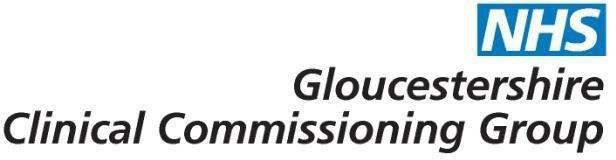 Cataract SurgeryPolicy Statement:Rationale:Plain English Summary:Evidence base: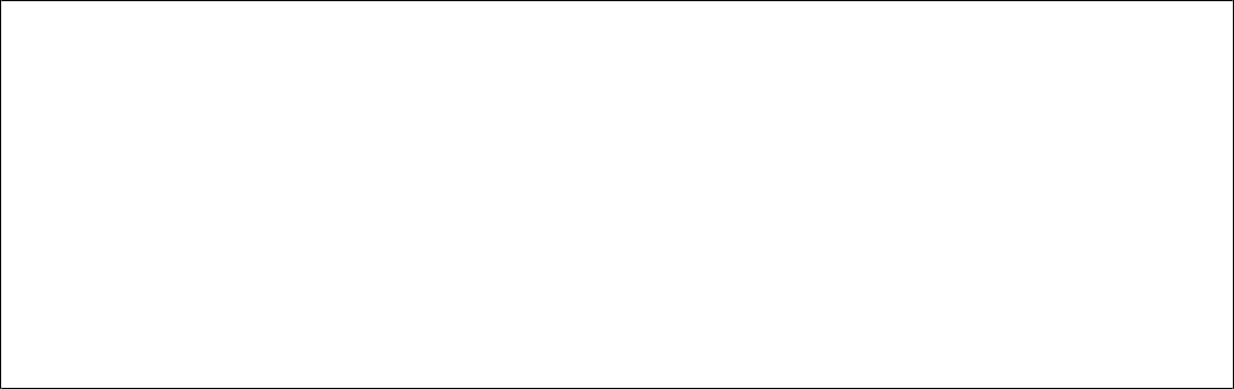 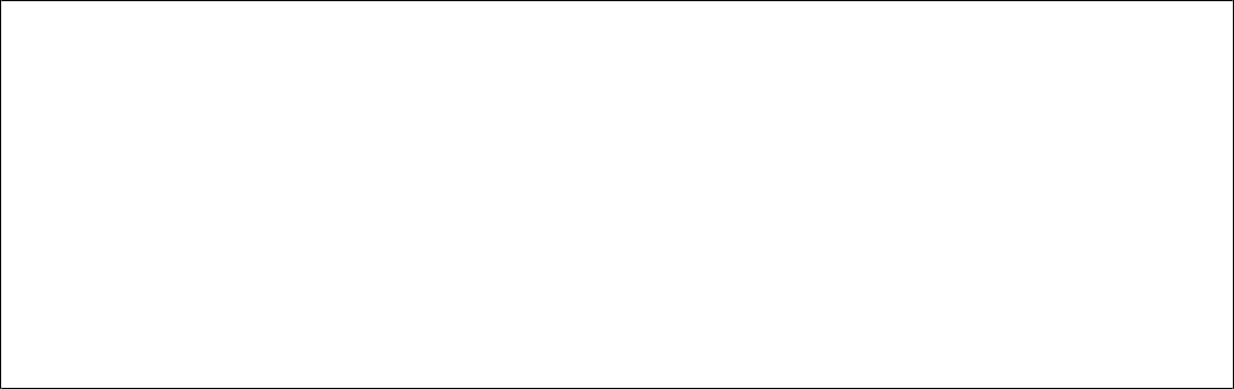 Link to application form – Not applicableFor further information please contact GLCCG.IFR@nhs.netConsultation:Policy sign offVersion Control:Commissioning decisionThe CCG will provide funding for Cataract surgery patients who meet the criteria defined within this policy.Date of PublicationJune 2015Policy review dateSeptember 2024ConsulteeDateClinical Programme Group30th June 2015GHNHSFT (via CPG)30th June 2015GP Membership (via CCG live/What’s New This Week)10th July – 7th August 2015Has the consultation included patient representatives?Yes (via CPG and ECCP membership)Reviewing BodyDate of reviewEffective Clinical Commissioning Policy GroupJune 2015Integrated Governance and Quality CommitteeJune 2015VersionNoType of ChangeDateDescription of Change130.06.152Review date01.02.18Policy review date changed to 1.2.203Wording removed & link added11.06.20Point 2 removed from Policy statement & link to Gloucestershire Cataract Assessment Questionnaire inserted.4Review date only16.09.21Policy review date changed to September 2024